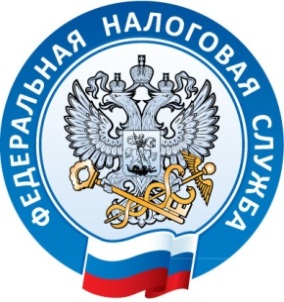                                Межрайонная ИФНС России №1 по            Республике Крым                                                                                                                                                        тел. (06564) 3-14-24                                                                                              24.03.2016Несколько дней остаётся сельхозпредприятиям до уплаты                               Единого сельхозналога (ЕСХН).В настоящее время на данной системе налогообложения находится более полутора тысяч организаций и предпринимателей Крыма. Все они осуществляют деятельность в сфере сельскохозяйственного производства. Популярность выбора такого специального налогового режима во многом объясняется низкой налоговой ставкой в размере 0,5 процента, освобождением от уплаты НДС, налога на прибыль  и налога на имущество организаций, а также особыми условиями учета расходов на приобретение (строительство) основных средств. Кроме этого, удобная периодичность налоговых платежей по ЕСХН способствует высвобождению денежных средств для финансирования производственной деятельности. Срок уплаты ЕСХН и предоставления налоговой отчетности за 2015 год – 31 марта 2016 года.  Порядок и условия начала и прекращения применения единого сельскохозяйственного налога  регламентируются ст. 346.3 Налогового кодекса Российской Федерации.  Межрайонная ИФНС России № 1 по Республике Крым сообщает, что налоговую и бухгалтерскую отчетность можно предоставлять в электронной форме по телекоммуникационным каналам связи (ТКС) с применением усиленной квалифицированной подписи через операторов электронного документооборота.Экономьте время и предоставляйте отчетность в электронном виде!Межрайонная ИФНС России №1 по Республике Крым